КРЕПКИЙ ПОЗВОНОЧНИКРекомендуется при заболеваниях спины и позвоночника : остеохондроз;люмбалгия (боль в нижней части спины);мышечный спазм; растяжение связок и мыщц; остаточные явления после травм; ущемление нервных окончаний в позвоночнике; хронический радикулит.Программа SPА-тура включают в себя:Содержание программы:Стоимость программы: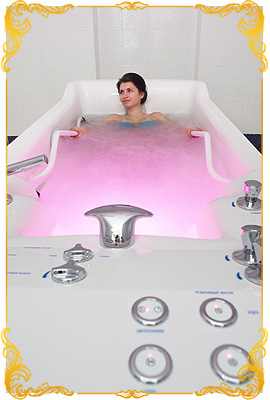 